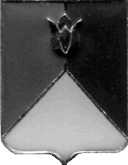 РОССИЙСКАЯ ФЕДЕРАЦИЯАДМИНИСТРАЦИЯ КУНАШАКСКОГО МУНИЦИПАЛЬНОГО РАЙОНАЧЕЛЯБИНСКОЙ ОБЛАСТИРАСПОРЯЖЕНИЕВ   целях исполнения Указа Президента Российской Федерации от 21 июля 2020г. №474 «О национальных целях развития Российской Федерации на период до 2030 года», подпункта «в» пункта 1 Перечня поручений Президента Российской Федерации от 10 октября 2020г. № Пр-1648, а также в соответствии с Соглашением об организации информационного и технологического взаимодействия при использовании федеральной государственной информационной системы «Федеральный реестр государственных и муниципальных услуг (функций)» для предоставления массовых социально значимых государственных и муниципальных услуг в электронном формате на Едином портале государственных и муниципальных услуг (функций) от 22.04.2021 года, заключенного Министерством цифрового развития, связи и массовых коммуникаций Российской Федерации и Правительством Челябинской области, с Перечнем массовых социально-значимых услуг Челябинской области, утвержденным Первым заместителем Губернатора Челябинской области В. В. Маминым 13.01.2022 года:1.Утвердить перечень муниципальных услуг, включенных в Соглашение по платформе государственных сервисов (прилагается).2.Признать утратившим силу Распоряжение от 24.08.2021 г. № 445-р «Об утверждении перечня массовых социально значимых услуг Кунашакского муниципального района».3.Начальнику отдела информационных технологий  Ватутину  В.Р.  разместить  настоящее распоряжение на официальном сайте Кунашакского муниципального района.4.Контроль  за  исполнением  настоящего  распоряжения возложить на заместителя Главы района по имуществу и экономике – руководителя Управления имущественных и земельных отношений Хасанова В.Ю.Глава  района                                                                                   С.Н. Аминов   Приложение к распоряжению   							      Администрации  Кунашакского                                                                                          муниципального района                                                                                      от ________ 2022 г. № ____Перечень муниципальных услуг, включенных в Соглашение по платформе государственных сервисов от 16.02.2022 г. № 79-р   от 16.02.2022 г. № 79-р   Об утверждении перечня массовых социально значимых услуг Кунашакского муниципального района № п/пНаименование услуги1.Организация отдыха детей в каникулярное время2.Выплата компенсации части родительской платы за присмотр и уход за детьми в государственных и муниципальных образовательных организациях, находящихся на территории соответствующего субъекта Российской Федерации3.Запись на обучение по дополнительной общеобразовательной программе4.Прием заявлений о зачислении в государственные и муниципальные образовательные организации субъектов Российской Федерации, реализующие программы общего образования5.Постановка на учет и направление детей в образовательные учреждения, реализующие образовательные программы дошкольного образования6.Присвоение звания «Ветеран труда»7.Оказание (предоставление) государственной социальной помощи отдельным категориям граждан на территории субъекта Российской Федерации в соответствии с законодательством субъекта Российской Федерации8.Предоставление ежегодной денежной выплаты гражданам, награжденным знаком «Почетный донор России» или «Почетный донор СССР»9.Выплата социального пособия на погребение10.Назначение пособия на ребенка из малообеспеченной семьи11.Предоставление земельного участка, находящегося в муниципальной собственности, или государственная собственность на который не разграничена, на торгах12.Выдача разрешений на право вырубки зеленых насаждений13.Направление уведомления о планируемом сносе объекта капитального строительства и уведомления о завершении сноса объекта капитального строительства14.Выдача разрешения на строительство объекта капитального строительства (в том числе внесение изменений в разрешение на строительство объекта капитального строительства и внесение изменений в разрешение на строительство объекта капитального строительства в связи с продлением срока действия такого разрешения)15.Выдача разрешения на ввод объекта в эксплуатацию16.Выдача градостроительного плана земельного участка17.Направление уведомления о соответствии построенных или реконструированных объектов индивидуального жилищного строительства или садового дома требованиям законодательства Российской Федерации о градостроительной деятельности18.Направление уведомления о соответствии указанных в уведомлении о планируемом строительстве параметров объекта индивидуального жилищного строительства или садового дома установленным параметрам и допустимости размещения объекта индивидуального жилищного строительства или садового дома на земельном участке19.Признание садового дома жилым домом и жилого дома садовым домом20.Перевод жилого помещения в нежилое помещение и нежилого помещения в жилое помещение21.Выдача разрешения на установку и эксплуатацию рекламных конструкций на соответствующей территории, аннулирование такого разрешения22.Выдача разрешения на использование земель или земельного участка, которые находятся в государственной или муниципальной собственности, без предоставления земельных участков и установления сервитута, публичного сервитута23.Установление сервитута (публичного сервитута) в отношении земельного участка, находящегося в государственной или муниципальной собственности24.Выдача акта освидетельствования проведения основных работ по строительству (реконструкции) объекта индивидуального жилищного строительства с привлечением средств материнского (семейного) капитала25.Перераспределение	земель и (или) земельных участков, находящихся в государственной или муниципальной собственности, и земельных участков, находящихся в частной собственности26.Постановка граждан на учет в качестве лиц, имеющих право на предоставление земельных участков в собственность бесплатно27.Предварительное согласование предоставления земельного участка28.Предоставление в собственность, аренду, постоянное (бессрочное) пользование, безвозмездное пользование земельного участка, находящегося в государственной или муниципальной собственности, без проведения торгов29.Предоставление земельного участка, находящегося в государственной или муниципальной собственности, гражданину или юридическому лицу в собственность бесплатно30.Отнесение земель или земельных участков в составе таких земель к определенной категории земель или перевод земель или земельных участков в составе таких земель из одной категории в другую категорию31.Предоставление права на въезд и передвижение грузового автотранспорта в зонах ограничения его движения по автомобильным дорогам регионального или межмуниципального, местного значения32.Предоставление разрешения на осуществление земляных работ33.Подготовка и утверждение документации по планировке территории34.Предоставление жилого помещения по договору социального найма или в собственность бесплатно35.Принятие на учет граждан в качестве нуждающихся в жилых помещениях36.Согласование проведения переустройства и (или)  перепланировки помещения в многоквартирном доме37.Установка информационной вывески, согласование дизайн-проекта размещения вывески38.Присвоение адреса объекту адресации, изменение и аннулирование такого адреса39.Предоставление разрешения на отклонение от предельных параметров разрешенного строительства, реконструкции объекта капитального строительства40.Предоставление разрешения на условно разрешенный вид использования земельного участка или объекта капитального строительства41.Утверждение схемы расположения земельного участка или земельных участков на кадастровом плане территории42.Информационное обеспечение физических и юридических лиц на основе документов Архивного фонда Российской Федерации и других архивных документов, предоставление архивных справок, архивных выписок и копий архивных документов43.Предоставление регионального материнского (семейного) капитала44.Присвоение звания «Ветеран труда субъекта Российской Федерации»45.Предоставление ежемесячной денежной выплаты отдельным категориям семей в случае рождения (усыновления) третьего ребенка или последующих детей до достижения ребенком возраста 3 лет46.Установление опеки, попечительства (в том числе предварительные опека и попечительство), патроната, освобождение опекуна (попечителя) от исполнения им своих обязанностей47.Назначение ежемесячной выплаты на содержание ребенка в семье опекуна (попечителя) и приемной семье48.Назначение и выплата ежемесячной денежной компенсации расходов по оплате услуг местных телефонных соединений49.Признание гражданина нуждающимся в социальном обслуживании50.Назначение и выплата ежемесячной выплаты в связи с рождением (усыновлением) первого ребенка в соответствии с Федеральным законом "О ежемесячных выплатах семьям, имеющим детей"51.Назначение и осуществление ежемесячной денежной выплаты на ребенка в возрасте от трёх до семи лет включительно52.Назначение и выплата компенсации расходов по оплате жилого помещения, в том числе оплате взноса на капитальный ремонт общего имущества в многоквартирном доме, коммунальных и других видов услуг отдельным категориям граждан53.Предоставление субсидий на оплату жилых помещений и коммунальных услуг